Report for Computation of DEAC Dues, 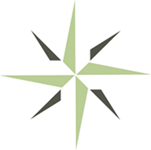 Fees, and Title IVName of Institution: ________________________________________________________________ Provide the amount of total cash collections from distance education students (including corporate payments on behalf of students) during the calendar year ending December 31, 2022.  
$________________________________________ (in U.S. dollars)The total cash collections amount should include the total, gross cash collections (to include any Title IV Financial Aid), from students enrolled in all distance study courses or programs as well as combination distance study and resident courses. This amount should include any fees charged by the institution for application, registration, tuition, textbooks, proctored examinations, student authentication, educational services, library services, technology access, kits, and equipment. Provide the amount of total cash collections from Title IV revenues [not the total amount of funds awarded to students] for the calendar year ending December 31, 2022. $________________________________________ (in U.S. dollars)																							__________________________________________									Signature of Officer Submitting the Report								__________________________________________								 	DateCONFIDENTIAL: For DEAC Office Use OnlyPlease return this form by no later than February 3, 2023 to Jessica Lucey at DEAC.Jessica.Lucey@deac.org202-234-5100 ext. 102